Vocabulary ArtVocabulary ArtAncient GreeksAncient GreeksKey Vocabulary Word meaningTimeline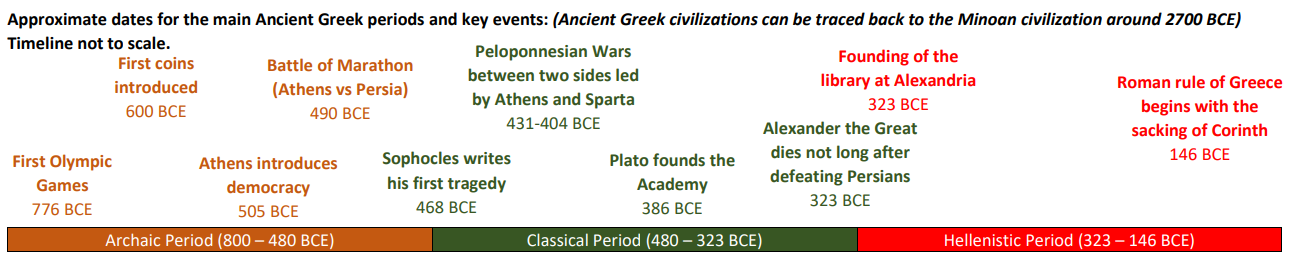 SculptureTo form an image or representation of from solid material (such as wood or stone)Where is Greece?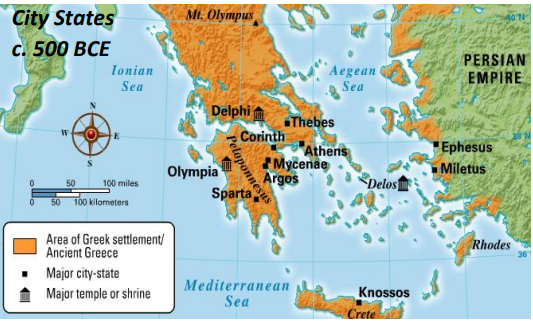 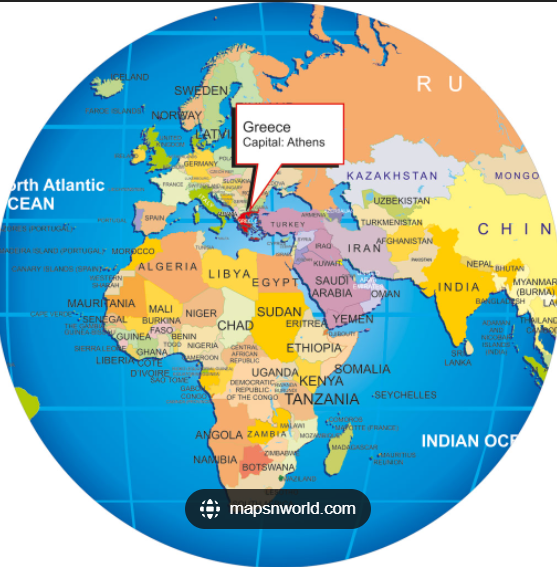 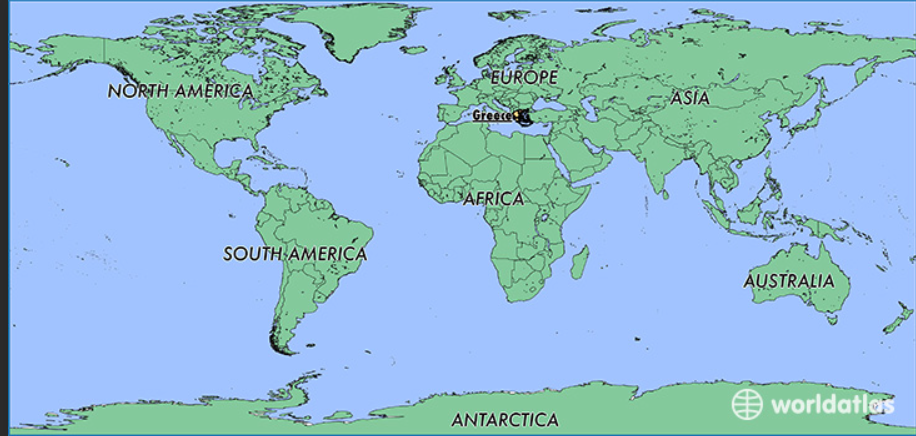 staticNot active or moving; stationaryAncient Greek vocabulary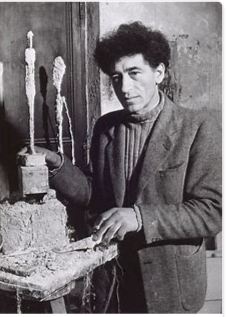 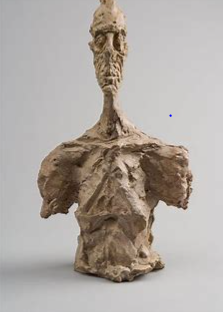 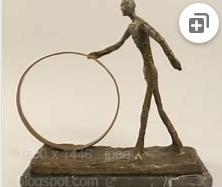 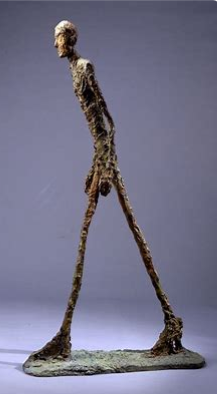 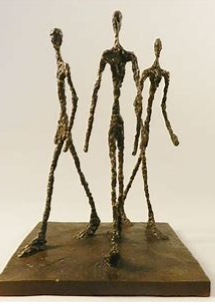 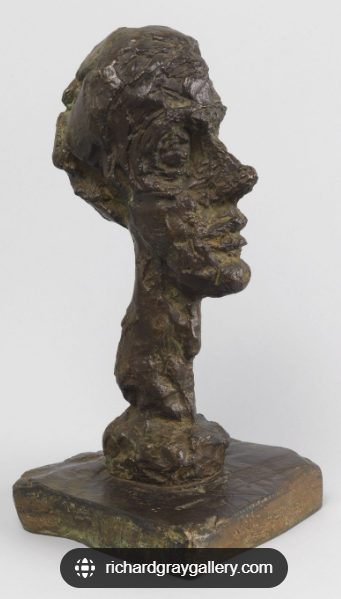 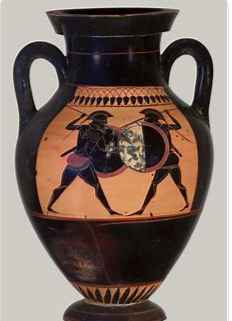 posesTo assume a particular position, as for a portrait: posture, sit.      torsoThe trunk of the human bodysculptTo cut, carve or engrave